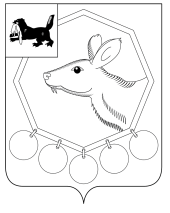 22.11.2019	 № 223п/19РОССИЙСКАЯ ФЕДЕРАЦИЯИРКУТСКАЯ ОБЛАСТЬМУНИЦИПАЛЬНОЕ ОБРАЗОВАНИЕ«БАЯНДАЕВСКИЙ РАЙОН»АДМИНИСТРАЦИЯПОСТАНОВЛЕНИЕОБ УТВЕРЖДЕНИИ ПОРЯДКАОСУЩЕСТВЛЕНИЯ СЕКТОРОМ ПО ВНУТРЕННЕМУ МУНИЦИПАЛЬНОМУ ФИНАНСОВОМУ КОНТРОЛЮ АДМИНИСТРАЦИИ МУНИЦИПАЛЬНОГО ОБРАЗОВАНИЯ «БАЯНДАЕВСКИЙ РАЙОН»  ПОЛНОМОЧИЙ ПО ВНУТРЕННЕМУ МУНИЦИПАЛЬНОМУ ФИНАНСОВОМУ КОНТРОЛЮ В СФЕРЕ БЮДЖЕТНЫХ ПРАВООТНОШЕНИЙВ соответствии с частью 3  статьи 269.2 Бюджетного кодекса Российской Федерации, руководствуясь ст. ст. 10.1, 35, 48  Устава МО «Баяндаевский район», ПОСТАНОВЛЯЮ:1.	Утвердить Порядок осуществления сектором  по внутреннему муниципальному финансовому контролю администрации муниципального образования «Баяндаевский район» полномочий по внутреннему муниципальному финансовому контролю в сфере бюджетных правоотношений (приложение).2.	Признать утратившим силу постановление администрации муниципального образования «Баяндаевский район» от 04.10.2018 № 177п/18 «Об утверждении Порядка осуществления полномочий по внутреннему муниципальному финансовому контролю в МО «Баяндаевский район» и сельских поселениях Баяндаевского района».3.	Опубликовать настоящее постановление в районной газете «Заря» и разместить на официальном сайте муниципального образования «Баяндаевский район» в информационно-телекоммуникационной сети «Интернет»;4.    Контроль за исполнением настоящего постановления оставляю за собой.Мэр МО «Баяндаевский район»                                            А.П. Табинаев